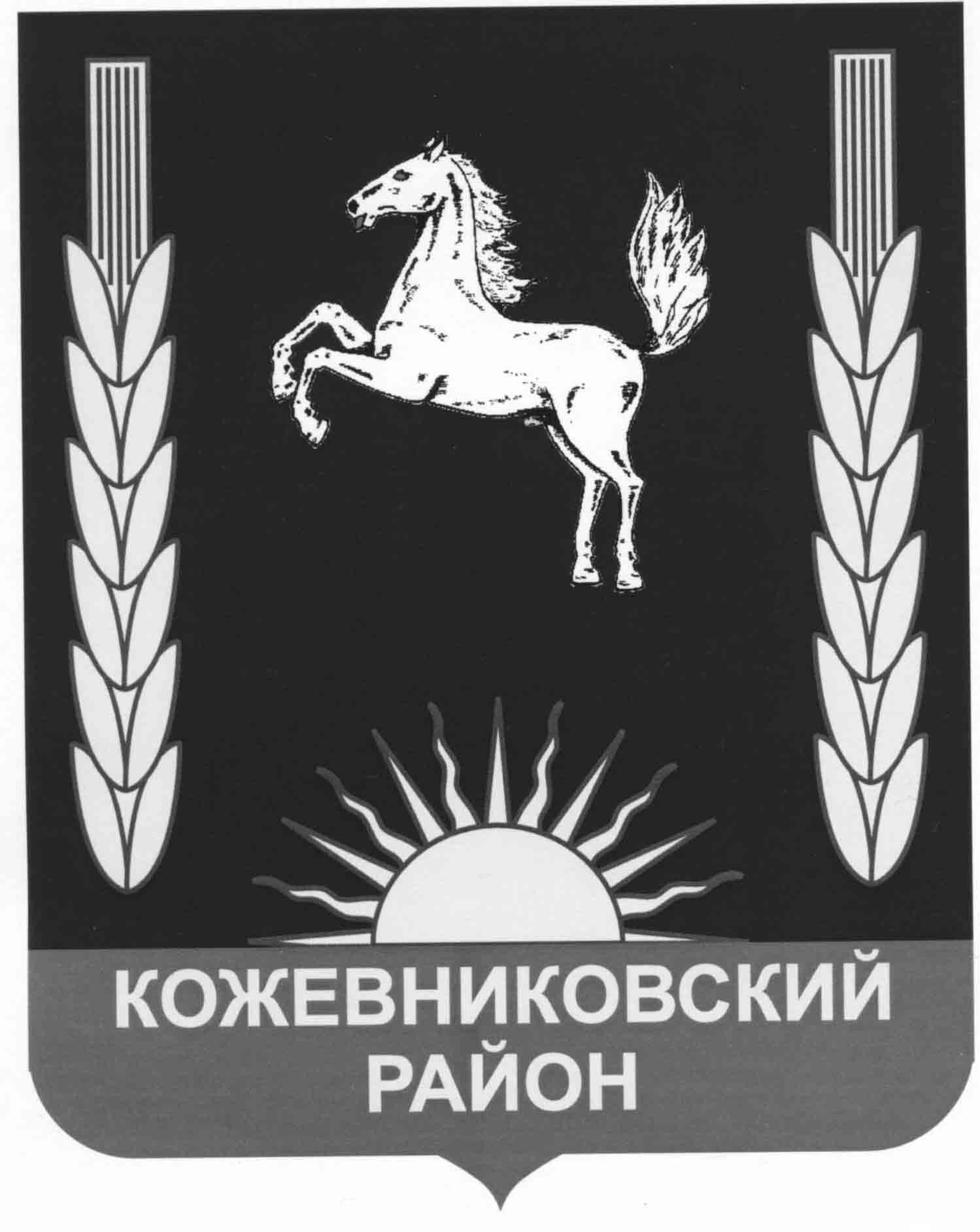 АДМИНИСТРАЦИЯ КОЖЕВНИКОВСКОГО РАЙОНАРАСПОРЯЖЕНИЕ_08.08.2018                            с. Кожевниково Кожевниковского района Томской области                      № 432-рО внесении изменений в состав Административной комиссии Кожевниковского районаВ связи с кадровыми изменениями,       1.Внести в состав Административной комиссии Кожевниковского района, утвержденный распоряжением Администрации Кожевниковского района от 29.06.2018г. №347-р «Об Административной комиссии Кожевниковского района» следующие изменения:1.1.Вывести из состава Административной комиссии Кожевниковского района  Кудряшову Ксению Алексеевну  - инспектора по исполнению административного законодательства ОМВД России по Кожевниковскому району на основании поданного ей заявления.      1.2.Ввести в состав Административной комиссии Кожевниковского района Маслову Екатерину Александровну – главного специалиста - юриста отдела правовой и кадровой работы Администрации Кожевниковского района.2.Настоящее распоряжение  вступает в силу с даты его подписания.3.Разместить настоящее распоряжение на официальном сайте органов местного самоуправления Кожевниковского района.4.Контроль за исполнением настоящего распоряжения возложить на заместителя Главы Кожевниковского района по экономике и финансам Кучера В.В.